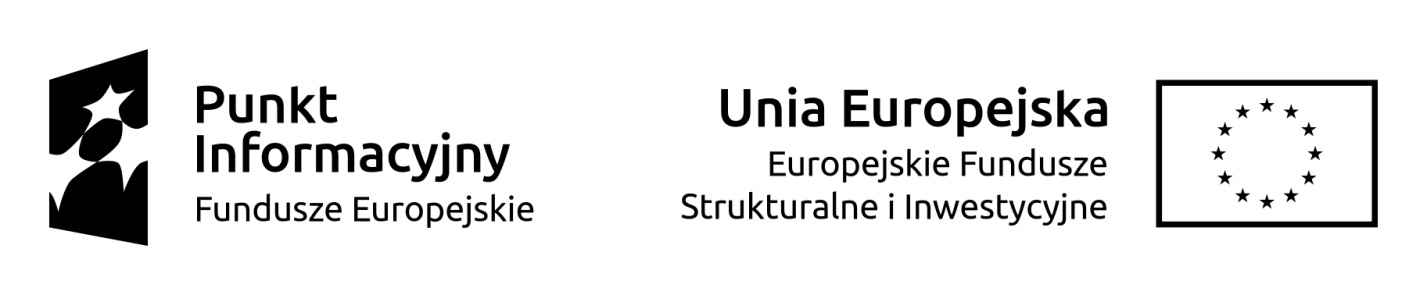 Możliwości pozyskania środków  
w ramach programu Fundusze Europejskie dla Śląskiego 2021-2027  
- omówienie wybranych działań wdrażanych przez Departament Europejskiego Funduszu Społecznego / cykl spotkań dla samorządów.Miejsce: Jaworzno, ul. Świętego Wojciecha 100 (Ośrodku Edukacji Ekologiczno-Geologicznej GEOsfera)Termin: 23 marca 2023 r.Agenda:GodzinaTemat10.00Przywitanie uczestników spotkania 10.10Wprowadzenie w tematykę spotkania – Dyrekcja Departamentu EFS Urzędu Marszałkowskiego Województwa Śląskiego10.20Możliwości wsparcia projektów (edukacja, włączenie społeczne, zdrowie, działania dla mieszkańców na rzecz transformacji regionu)– przedstawiciele Departamentu EFS12:20Dyskusja – możliwość zadawania pytań13:00Indywidualne konsultacje/zakończenie spotkania